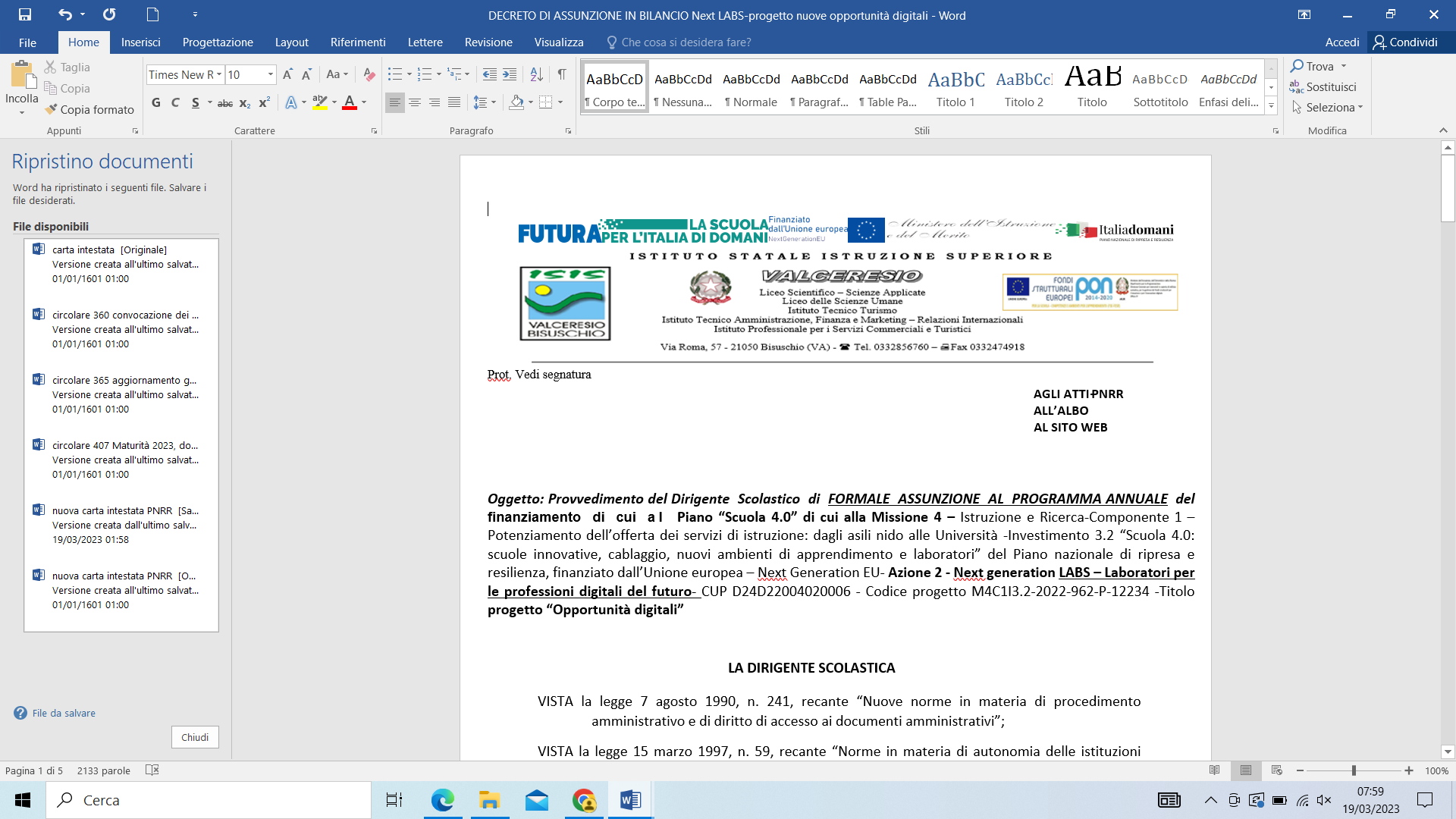 PROTOCOLLO DI OSSERVAZIONE RECIPROCAPER LA REALIZZAZIONE DELLA FASE DI  PEER TO PEERANNO SCOLASTICO 2023/2024Il docente neoassunto……………………………………………………………………………………………………e  il docente tutor……………………………………………………………………………………………………CONCORDANOl’organizzazione complessiva delle azioni da attuare nel corso delle6 ore di osservazione del neo assunto docente nella classe del tutor6 ore di osservazione del tutor nella classe del docente neoassunto;TEMPI Periodo di osservazione:………………………………………………………………………………………………………………..      Segmenti orari………………………………………………………………………………………………………………..ATTIVITA’ DIDATTICACampo-i d’esperienza / Disciplina-e   coinvolti .....................................................................................................        Organizzazione dello spazio in funzione dell’attività didattica ……………………………………………………………………………………..       Strumenti e materiali da utilizzare............................................................................................................................... SITUAZIONI DI INSEGNAMENTO – APPRENDIMENTO DA OSSERVAREIl docente tutor e il docente neo-assunto scelgono le situazioni di insegnamento-apprendimento da osservare in classe.……………………………………………………………………………………………………..Possibili esempi:- presentazione di un nuovo argomento- spiegazione- correzione di un elaborato- conversazione – discussione- attività cooperativaI RUOLIIl Tutor  in azione di insegnamento:prepara gli alunni all’attività da svolgere, prefigurando la presenza di un docente che osserverà, senza intervenire, l’attività svolta;esercita l’attività professionale nell’ambito della situazione di apprendimenti concordata e nel rispetto dei tempi predefiniti.Il Tutor in azione di osservatore:osserva e annota i descrittori riscontrati, utilizzando l’Allegato 3annota eventuali domande da porre annota eventuali consigli da fornire al docente neoassuntoIl docente neo-assunto in azione di insegnamento:prepara gli alunni all’attività da svolgere, prefigurando la presenza di un docente che osserverà, senza intervenire, l’attività svolta;esercita l’attività professionale nell’ambito della situazione di apprendimenti concordata e nel rispetto dei tempi predefinitiIl docente neo-assunto in azione di osservatore:osserva e annota i descrittori riscontrati, utilizzando l’Allegato 2annota eventuali domande da porre autovaluta la propria azione didattica in termini di punti deboli riscontrati, punti di forza e livello di soddisfazioneMODALITA’ DI OSSERVAZIONE⮚ Ascolto⮚ Osservazione⮚ Compilazione Schede  di registrazione condivisa  Il docente neoassunto                                                                     Il docente tutor    